Zadatak 4. U projektu BOJE OKO NASDATUM: _______________________CRTE PO TOKUNASTAVNA TEMA: TOČKA I CRTAPODRUČJE RADA: CRTANJECILJ: Opažati i razlikovati crtu i točku te crte po toku. Izražavati se točkama i crtama. KLJUČNI POJMOVI: točka, crta, tok crtePrimjeri ostvarenih radova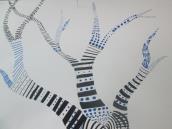 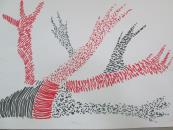 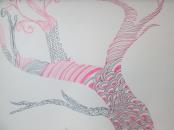 Objašnjenje iz udžbenika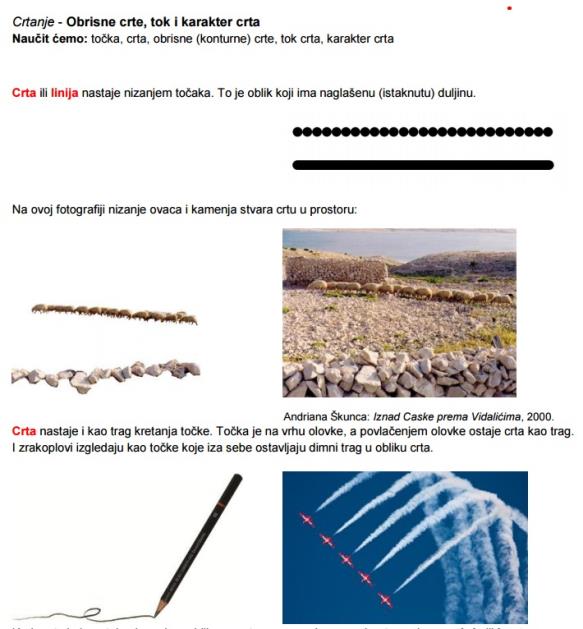 Sandra VukZADATCI:OBRAZOVNI:istražiti nastanak i doživljaj crte i točkeizražavati se crtama različitog tokauočiti građenje crtom i točkom određenog oblika (grana)FUNKCIONALNI:razvijati likovnu sposobnost izražavanja točkom i crtomrazvijati sposobnost točnog zapažanja (analitičkog promatranja) i uspoređivanja, vizualno-stvaralačkog i logičkog mišljenjaODGOJNI I SOCIJALIZIRAJUĆI:razvijati uvjerenja i stavove na području likovne stvarnostirazvijati pozitivan odnos prema radu: aktivnost i inicijativu, samostalnost, suradnju, poticanje samopouzdanja, strpljivosti, dosljednosti, razumijevanja i poštivanja tuđeg radaDIDAKTIČKE METODE I NAČIN RADA: vizualno istraživanje (analitičko promatranje, uočavanje, uspoređivanje, razlikovanje), vježba, razgovor, rad prema zamišljanjuZADATCI:OBRAZOVNI:istražiti nastanak i doživljaj crte i točkeizražavati se crtama različitog tokauočiti građenje crtom i točkom određenog oblika (grana)FUNKCIONALNI:razvijati likovnu sposobnost izražavanja točkom i crtomrazvijati sposobnost točnog zapažanja (analitičkog promatranja) i uspoređivanja, vizualno-stvaralačkog i logičkog mišljenjaODGOJNI I SOCIJALIZIRAJUĆI:razvijati uvjerenja i stavove na području likovne stvarnostirazvijati pozitivan odnos prema radu: aktivnost i inicijativu, samostalnost, suradnju, poticanje samopouzdanja, strpljivosti, dosljednosti, razumijevanja i poštivanja tuđeg radaLIKOVNE METODE RADA: građenje, variranjeZADATCI:OBRAZOVNI:istražiti nastanak i doživljaj crte i točkeizražavati se crtama različitog tokauočiti građenje crtom i točkom određenog oblika (grana)FUNKCIONALNI:razvijati likovnu sposobnost izražavanja točkom i crtomrazvijati sposobnost točnog zapažanja (analitičkog promatranja) i uspoređivanja, vizualno-stvaralačkog i logičkog mišljenjaODGOJNI I SOCIJALIZIRAJUĆI:razvijati uvjerenja i stavove na području likovne stvarnostirazvijati pozitivan odnos prema radu: aktivnost i inicijativu, samostalnost, suradnju, poticanje samopouzdanja, strpljivosti, dosljednosti, razumijevanja i poštivanja tuđeg radaOBLICI RADA: individualni, frontalni, rad u paruLIKOVNO-UMJETNIČKA DJELA:Henri Matisse, Crte, olovka, 1. pol. 20. st.LIKOVNO-TEHNIČKA SREDSTVA: crtaća sredstva po izboru: olovke u boji flomasteri pastele